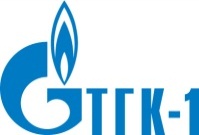 ИСТОРИЧЕСКАЯ СПРАВКА ПЕРВОМАЙСКАЯ ТЭЦСтроительство Первомайской ТЭЦ (ТЭЦ-14) было начато в 1952 году. Честь провести синхронизацию генератора в первый день работы станции выпала женщине — начальнику смены Лидии Викторовне Калашниковой.В соответствии с Постановлением Совета Министров СССР «О развитии теплофикации города Ленинграда» строящаяся ТЭЦ была передана в систему «Ленэнерго» в 1955 году. Первый турбоагрегат ТЭЦ принял промышленную нагрузку 30 марта 1957 года. Полностью станция введена в действие в октябре 1962 года.  Свое имя станция обрела спустя десятилетие после пуска. На том самом месте, где сегодня рождается согревающее город тепло, 5 мая 1891 года состоялась «первая маевка» — конспиративная загородная сходка 100 петербургских рабочих. Отсюда же пошла и традиция отмечать в первый майский день праздник, сегодня именуемый праздником весны и труда.На территории, где состоялась «первая маевка», в 1958 году установлен памятник – обелиск из розового кованого гранита с барельефом и надписью: «Здесь в районе завода имени А. А. Жданова (бывшей Путиловской верфи) 5 мая 1891 года питерскими рабочими была проведена первая в России революционная маевка».ТЭЦ-14 – бывшая электростанция Кировского завода. Изначальный проект предусматривал сооружение заводской теплоэлектроцентрали установленной мощностью 50 МВт. Новое проектное задание от 1955 года включало в себя расширение мощности станции с 50 до 200 МВт, в 1958 году было принято решение о доведении мощности ТЭЦ до 300 МВт.Оборудование вводилось в эксплуатацию в несколько этапов с 1957 по 1973 годы. Все турбоагрегаты станции были изготовлены крупнейшими производителями, гигантами тяжелого машиностроения – Ленинградским металлическим заводом и Уральским турбинным заводом. На станции были установлены семь теплофикационных турбин с регулируемыми промышленными и теплофикационными отборами пара и семь энергетических котлов. Котлы станции создавались специалистами Барнаульского, Дорогобужского и Таганрогского заводов. Изначально электростанция работала на угле, к 2007 году все котлы переведены на газ, что заметно улучшило экологическую обстановку в районе. Первомайская ТЭЦ полностью выработала свой ресурс. В 2007 году началась ее комплексная реконструкция, по сути строительство новой теплоэлектростанции.  